SZEKCIÓK  20151.  Zenés irodalom – az Újhold együttes előadása 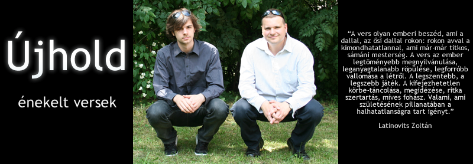 2.  „Miért lennék én szelíd?” – Perla Erzsébet, a debreceni Dóczy Református Gimnázium tanárának előadása Szabó Magdáról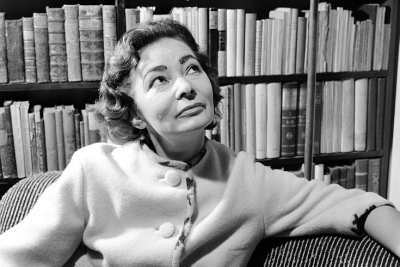 3.  Gyöngyfűzés – kézműves foglalkozás Lakatos Gyöngyi vezetésével 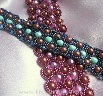 4.  Kreatív műhely – változatos kézműves foglalkozások Szabó Ágnes, Bonhardt Zsuzsanna, Hegyiné Bernhauser Bernadett és Farkas Andrea tanárnők irányításával 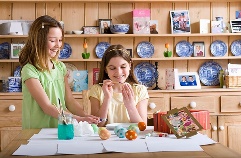 5.  Mi ez? Nemez? Avagy: szőrszálhasogatás a kezdetektől; Németh Bea nemezkészítő előadása és nemezbemutatója 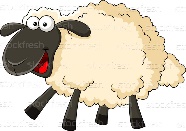 6.  Ősi magyar fegyverek – Sárfi Lászlónak, a  Csepel Ifjúsági Íjász Egyesület elnökének előadása és fegyverbemutatója 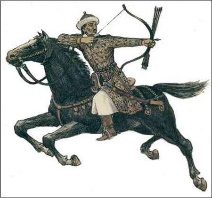 7.  Csobi Sound a kortárs irodalomról 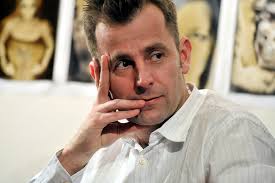 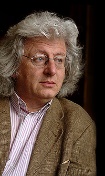 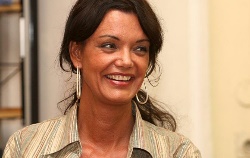 8.  Táncház Teski Zoltán vezetésével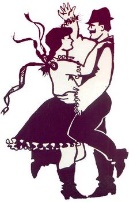 9.  Érdekes kísérletek a Természettudományos laborban – Holczer Viktor előadása  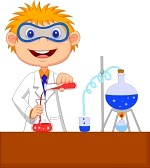 Fordíts! A túloldalon folytatódik…10.  Alapjogi határhelyzetek – Végh Orsolya joghallgató előadása 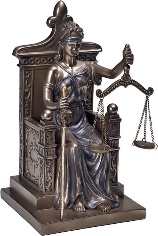 11. Mi a pálya? Útmutató az Eötvös Loránd Egyetem Bölcsészettudományi Karához; Kovács Dominika bölcsészhallgató előadása 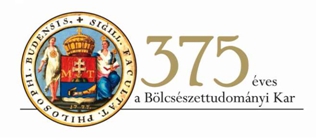 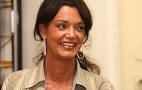 12.  Vendégünk az Opera nagykövete: előadás a Szöktetés a szerájból című operáról 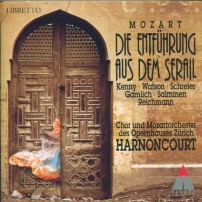 13.  Függőségek – Mikus Márta előadása a szenvedélybetegségekről, függőségekről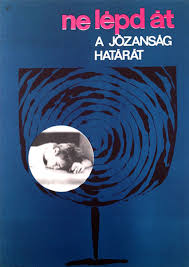 14. Testképzavarok – Orha László előadása 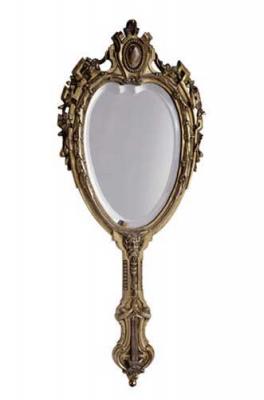 15.  3D-s nyomtatás – Windisch Máté 12.a osztályos tanuló előadása 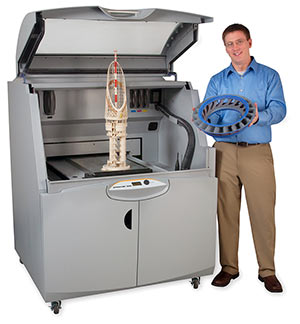 